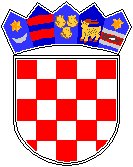 REPUBLIKA HRVATSKA GRAD ZAGREBOsnovna škola Petra ZrinskogZagreb, Krajiška 9KLASA: 003-06/17-01/11URBROJ: 251-132-17-2Zagreb, 30. listopada 2017.Odluke Školskog odbora( od javnog interesa) donesene na 4. sjedniciu školskoj godini 2017./18. održanoj 30.10.2017.ODLUKA:Članovi Školskog odbora jednoglasno su donijeli odluku o Izmjenama i dopunama Statuta.ODLUKA:Članovi Školskog odbora jednoglasno su donijeli odluku o Izmjenama Pravilnika o radu.ODLUKA:Članovi Školskog odbora jednoglasno su donijeli odluku o davanju prethodne suglasnosti za zasnivanje radnog odnosa na određeno puno radno vrijeme, temeljem natječaja (29.9.2017.-7.10.2017.) s Božanom Sakoman,  SSS kuhar, za radno mjesto kuhara do povratka M. Š. s neplaćenog dopusta.ODLUKA:Članovi Školskog odbora jednoglasno su donijeli odluku o davanju prethodne suglasnosti za zasnivanje radnog odnosa na određeno puno radno vrijeme, temeljem natječaja (29.9.2017.-7.10.2017.) s  Anteom Kranjac,  magistra primarnog obrazovanja, za radno mjesto učitelja razredne nastave u produženom boravku do povratka P.J.Š. s rodiljnog i roditeljskog dopusta te GO-a za 2016. i 2017. g.ODLUKA:Članovi Školskog odbora jednoglasno su donijeli odluku o davanju prethodne suglasnosti za zasnivanje radnog odnosa na određeno puno radno vrijeme, temeljem natječaja (29.9.2017.-7.10.2017.) s Antonijom Marijanović,  NSS, za radno mjesto spremačice do povratka Z. Č. s bolovanja.ODLUKA:Članovi Školskog odbora jednoglasno su donijeli odluku o davanju prethodne suglasnosti za zasnivanje radnog odnosa na neodređeno puno radno vrijeme, temeljem natječaja (9.10.2017.-17.10.2017.) s Draženom Gavrilovićem,  prof. fizike i politehnike za radno mjesto učitelja tehničke kulture, uz probni rad u trajanju od 30 dana.  ODLUKA:Članovi Školskog odbora jednoglasno su donijeli odluku o davanju prethodne suglasnosti za zasnivanje radnog odnosa do 60 dana sa Zrinkom Dičak, magistra edukacije povijesti, za radno mjesto učitelja povijesti  na određeno, puno radno vrijeme od 8 sati dnevno, odnosno 40 sati tjedno, ali ne duže od 60 dana -računajući od  20.11.2017. g.					                   Predsjednica Školskog odbora    Zlatica Čolja-Hršak